УЖГОРОДСЬКА МІСЬКА РАДА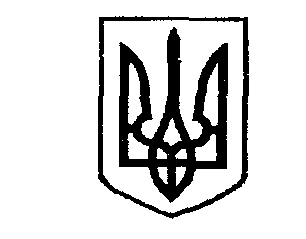 Заклад дошкільної освіти № 42 «Джерельце»загального рОЗВИТКУУжгородської міської ради Закарпатської областівул.Т. Легоцького, 19а, м. Ужгород, Закарпатська обл., 88000., тел.: 65-33-40;web-сайт: dzerelce42@ukr.net; e-mail: dzerelce42@ukr.net ; код ЄДРПОУ 35771550Вакансії педагогічних працівників закладудошкільної освіти №42 «Джерельце»№Заклад освіти, щопотребує спеціалістаПосадаКількість ставокЗДО №42 «Джерельце»музичний  керівник1,25Фіз. інструктор           1,625      Вихователь 0,5 Асистент вихователя              3Методист              1 